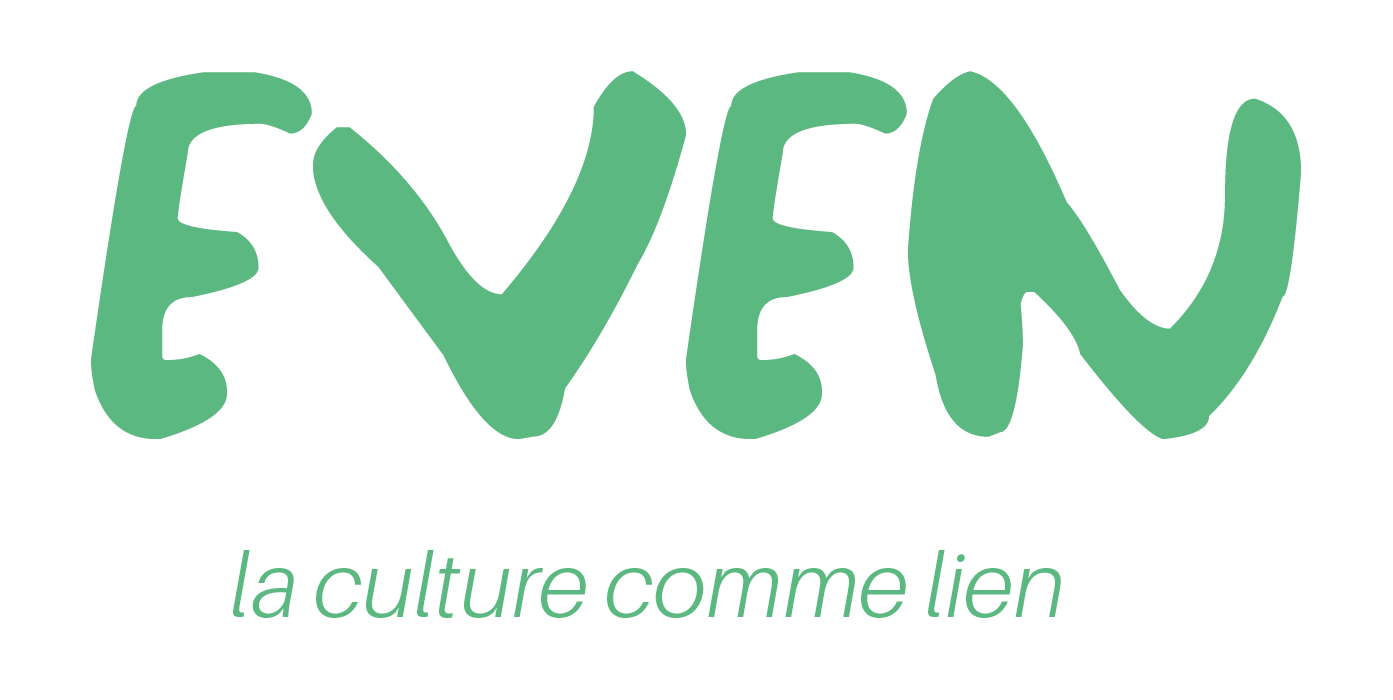                                      Bulletin d’adhésionNom , Prénom : ------------------------------------------------------------------------------------Adresse : ---------------------------------------------------------------------------------------------------------------------------------------------------------------------------------------------------Adresse E-mail (bien lisible) : ------------------------------------------------------------------------Téléphone : ----------------------------------------------------------------------------------------- J’adhère à l’association EVEN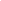    Membre actif…………………5€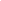    Membre bienfaiteur……10€          Ou plus : …………..€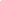     Chèque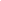     Espèces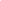 Date et signature :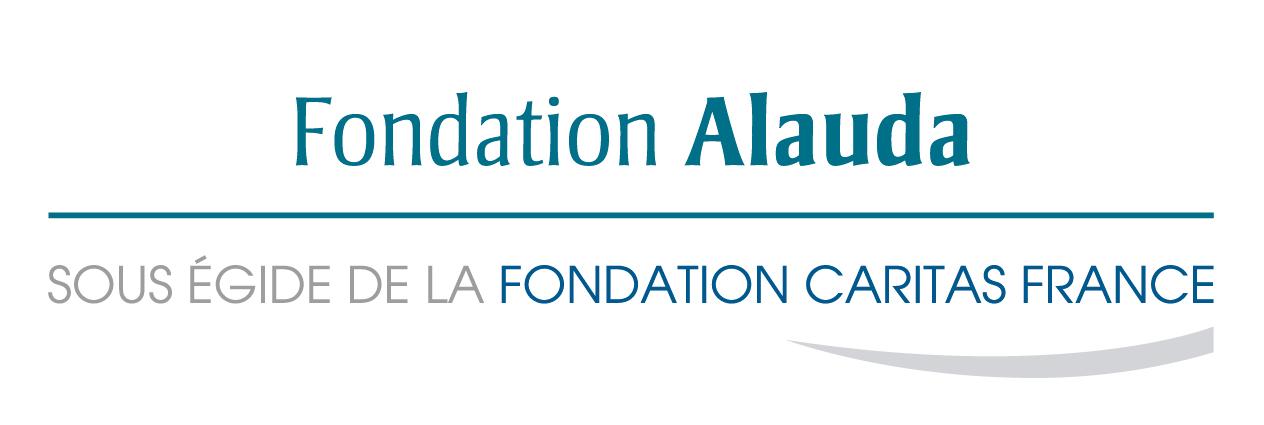       Je fais un don à l’ordre de la Fondation Alauda qui soutient l’association Even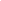 Un reçu fiscal vous sera envoyé. 66% de votre don peut être ainsi déduit de vos impôts sur les revenus de 2018, (dans la limite de 20% de votre revenu imposable).Association Loi 1901 - Route de Sainte Croix de Caderle - 30460 Lasalle	  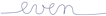         06 21 07 82 44   even30.as@gmail.com               https://www.evenculture.org